八子补肾所属行业：药业、保健品行业参选类别：数字营销最具创新精神品牌品牌简介八子补肾：重在补精，调理阴阳。适用于肾阳不足所致的腰膝酸痛，头晕耳鸣，神疲健忘，体倦乏力，畏寒肢冷目标人群：中老年人群、白领中青年2020年数字营销创新性表现传统医药或补肾类产品还在依靠大量的电视广告传播时，八子补肾率先士卒的尝试与消费者进行零距离的互动式营销方式。相比同行业聚焦两性的营销锚点，八子补肾则以补肾精，抗衰老，调理阴阳作为核心差异化，聚焦人们肾亏导致的各种状态场景上，从而进行突破，打开了全场景营销的模式。在OTC、补肾类品牌产品中，八子补肾脱坡了固有的传播形式，开阔了一次事件营销新体验。代表案例2020年#状态满格 重燃自己#主题事件营销案例现在的白领人群在生活和工作的压力下，经常精气神差、头晕健忘、疲劳乏力、腰膝酸疼等，这都是早衰的表现，通过活动够唤起人们对自身健康的关注，刷新人们对补肾重要性的认知。八子补肾通过一场线下事件，唤醒人们对自己的关注，对补肾的认真，让每个人都能#状态满格 重燃自己#1、筹备期：物料制作。“状态满格、重燃自己”的八子补肾胶囊用一辆巴士包装成一个能量充电站，现场设置巴士区、拍照区、发泄区、补给区等环节，让进入这里的人重回体力。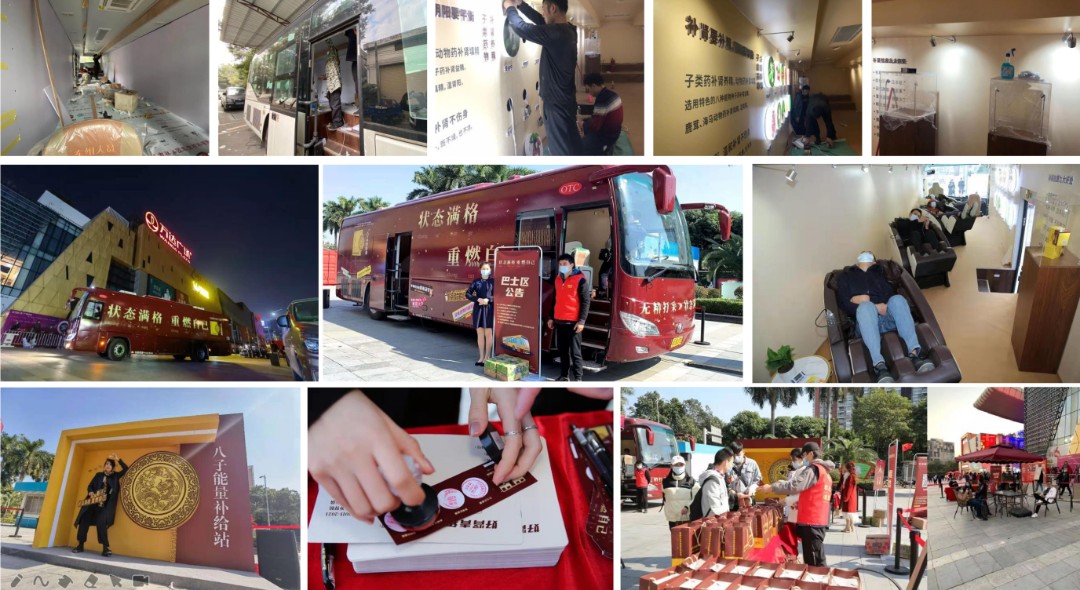 2、 预热期：H5/倒计时海报预热传播。广州头部微信KOL和微博KOL活动宣发预热，16个微信KOC参与发布朋友圈扩大传播范围。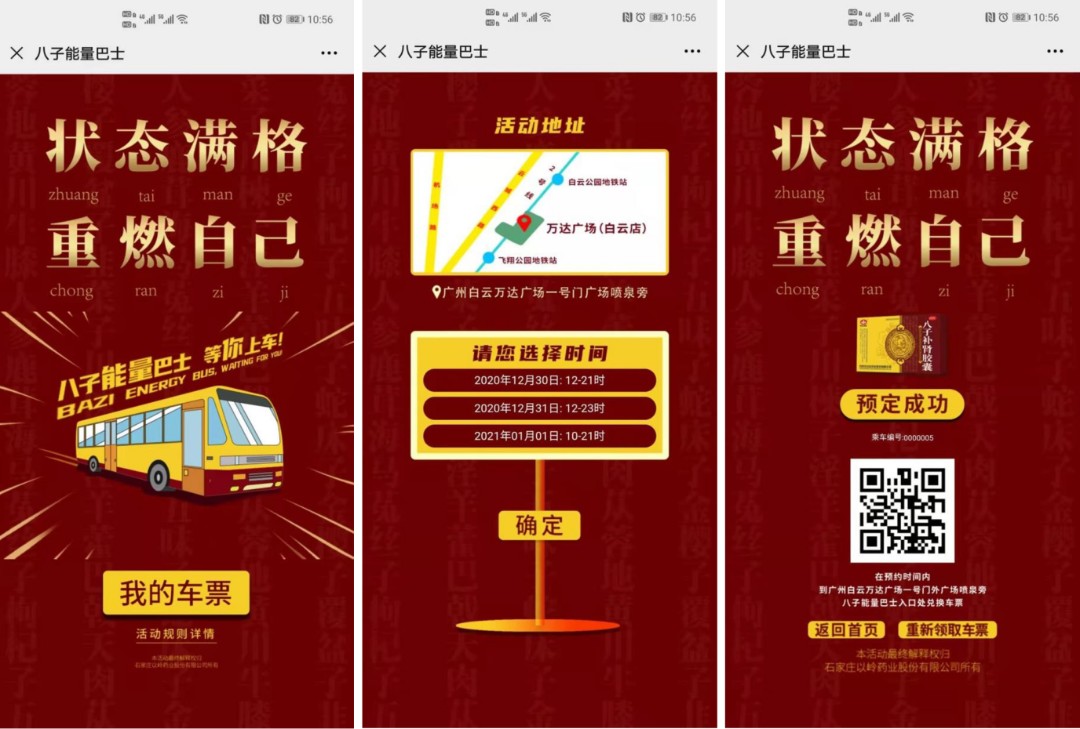 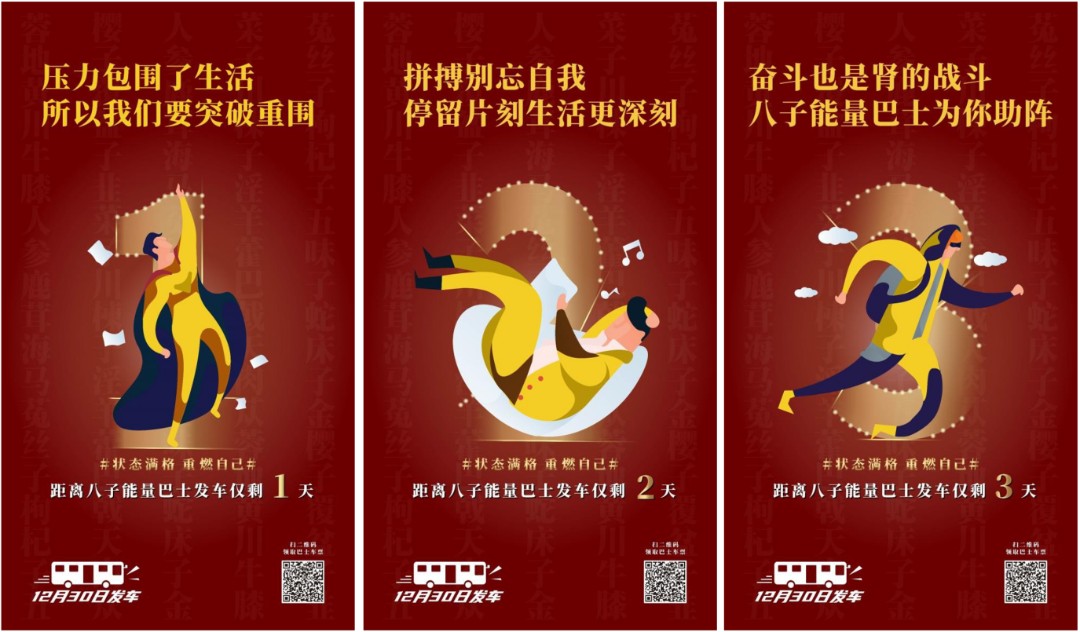 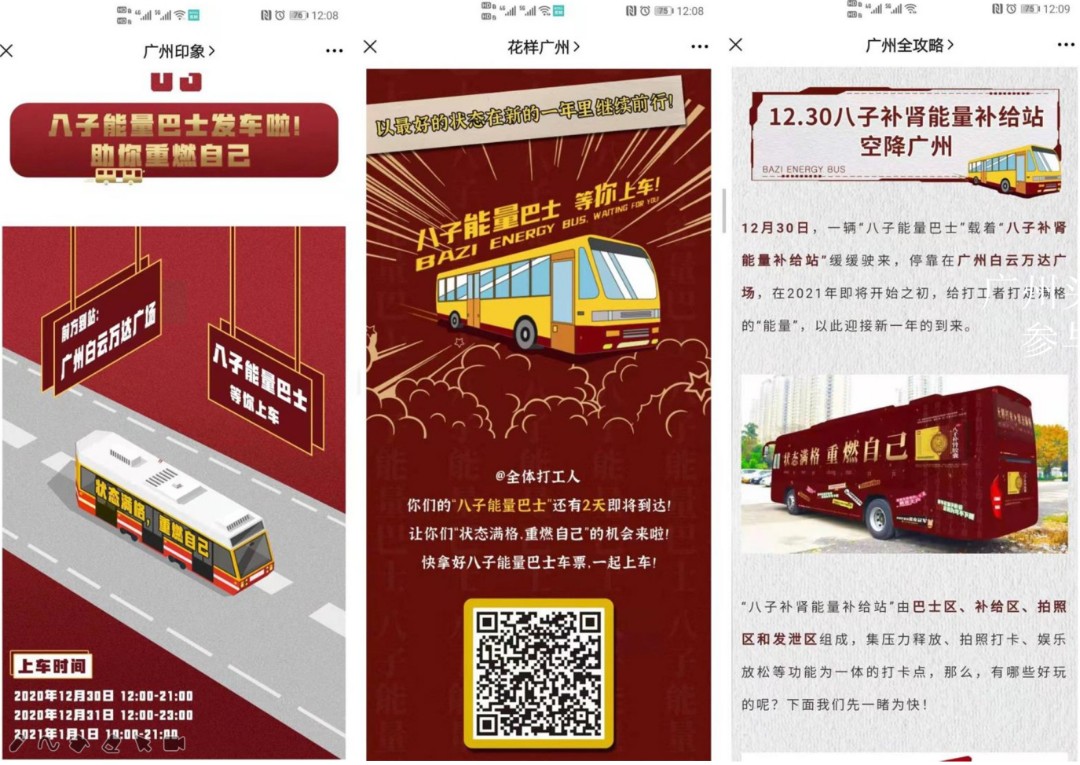 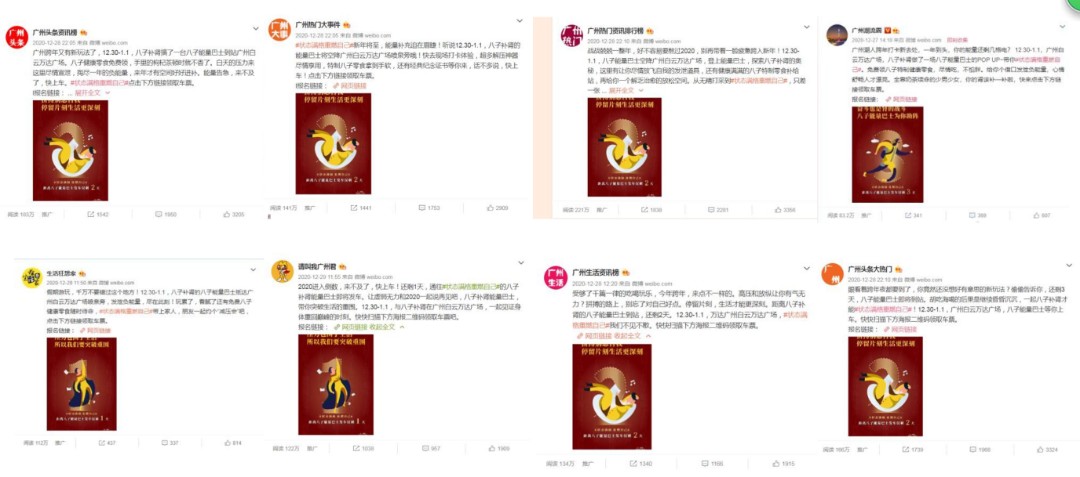 3、 活动期：活动现场快闪视频&拍照打卡传播。微博KOL+微信KOL+微信KOC组合传播，邀请广州头部自媒体亲临现场打卡街坊路人，将活动引向高潮！1分钟快闪视频：https://v.qq.com/x/page/c3220ryjq20.html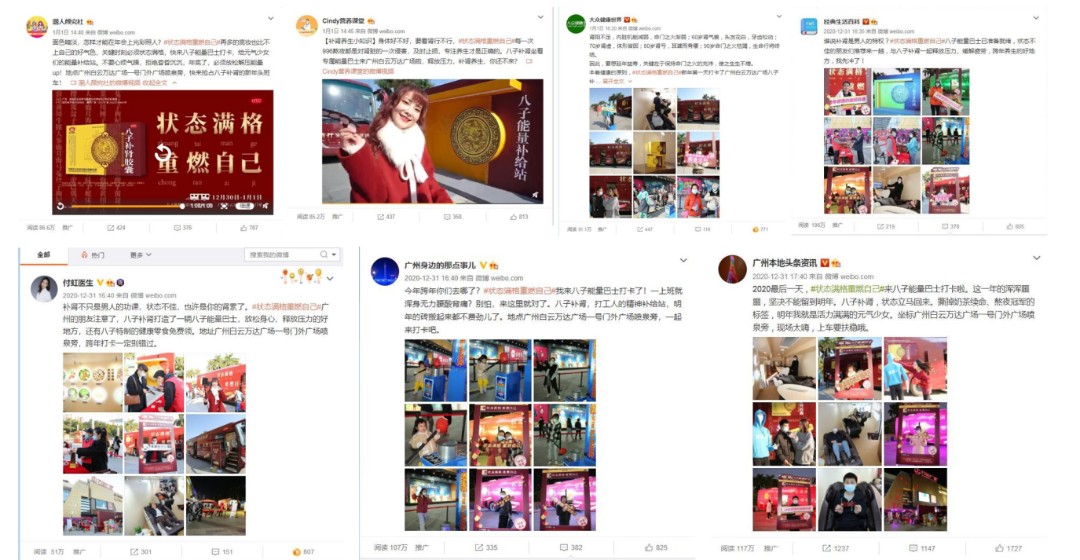 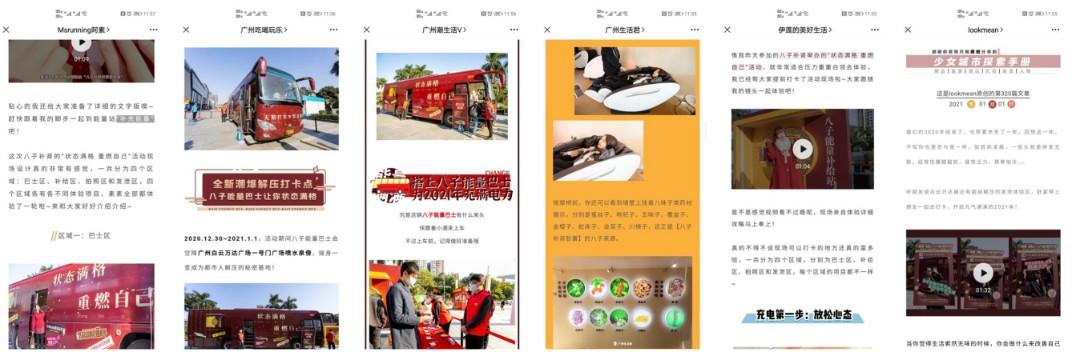 携手凤凰网公益打造公益事件共创内容传播，打造口碑，提升八子补肾胶囊品牌影响力。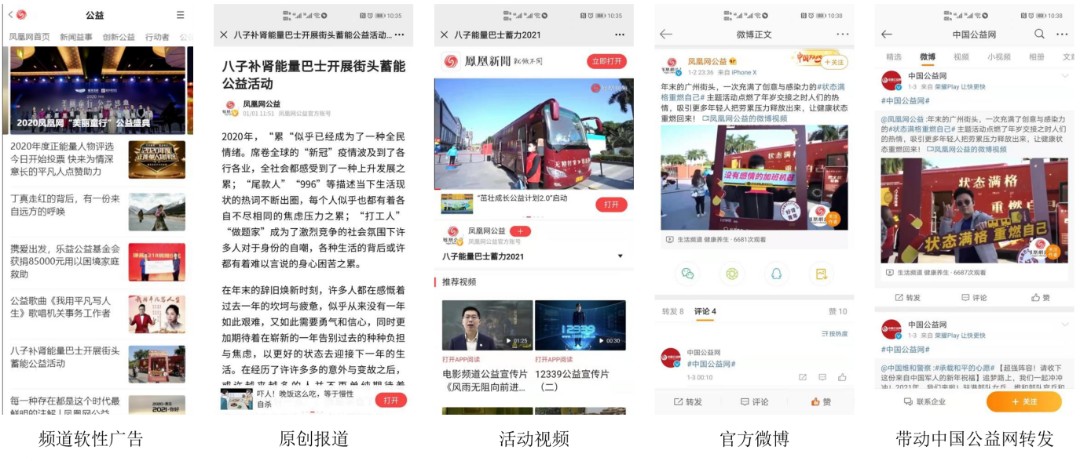 4、延续期：联合微博助力事件登上微博热搜，同时携手脉脉共同关注职场健康，以话题+ 品牌回复+ C I O 回复+ 站内硬广联合推广传播组合，赋能八子补肾胶囊。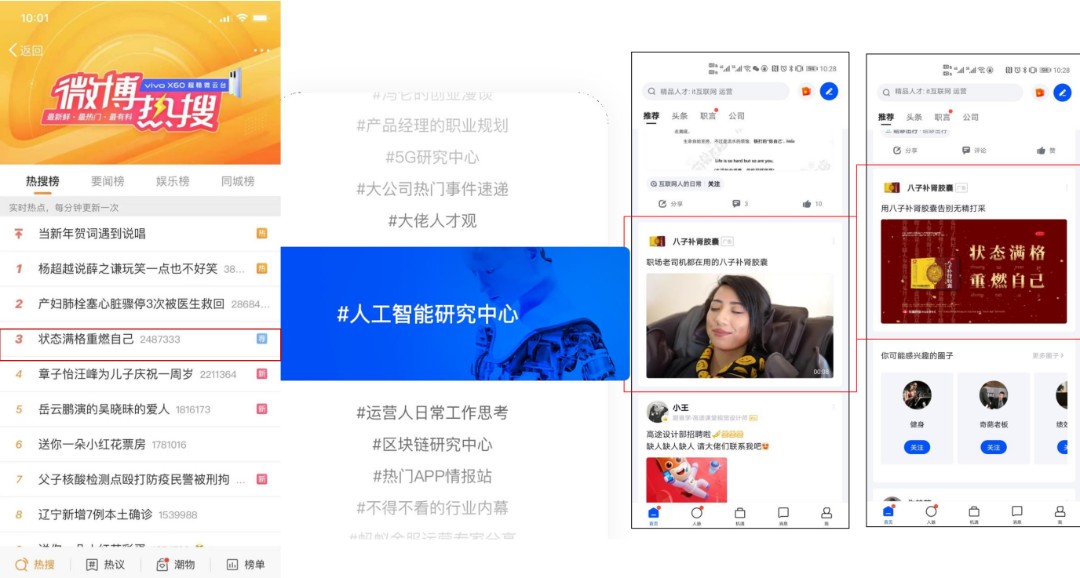 借助广州电视台影响力，露出线下街坊视频，引爆社会话题。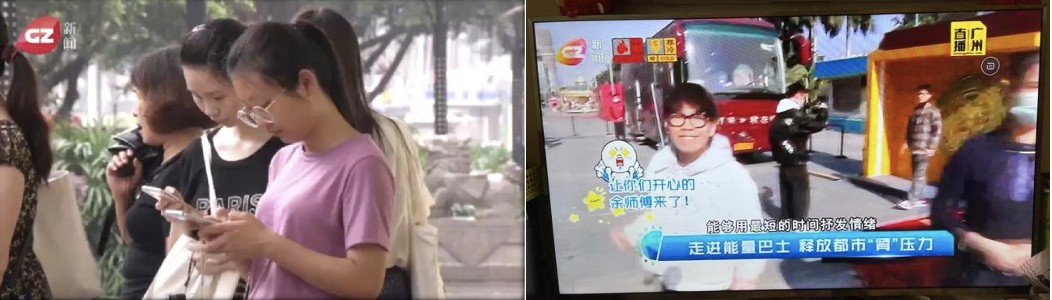 